Муниципальное образование город ТоржокТоржокская городская ДумаРЕШЕНИЕРуководствуясь пунктом 4 части 1 статьи 17 Федерального закона от 06.10.2003 № 131-ФЗ «Об общих принципах организации местного самоуправления в Российской Федерации», пунктом 4 статьи 12 и подпунктом 3 пункта 3 статьи 32 Устава муниципального образования город Торжок, Торжокская городская Дума
р е ш и л а:1. Внести в решение Торжокской городской Думы от 25.06.2014 № 262 
«О предоставлении льгот отдельным категориям граждан при посещении муниципального бюджетного учреждения «Водный физкультурно-оздоровительный комплекс «Дельфин» (в редакции решения Торжокской городской Думы от 18.02.2016 № 15) (далее – Решение) следующие изменения:пункт 2 изложить в следующей редакции:«2. Льгота на посещение МБУ ВФОК «Дельфин» предоставляется при наличии следующих документов, подтверждающих право на ее получение: ».1.2. Перечень категорий граждан, имеющих право на льготы при посещении муниципального бюджетного учреждения «Водный физкультурно-оздоровительный комплекс «Дельфин» дополнить пунктом 11 следующего содержания:«».Настоящее Решение вступает в силу со дня его официального опубликования.                                 И.о. Председателя Торжокской городской Думы                      	  Н.А. ВолковскаяГлава муниципального образования город Торжок             		  А.В. Меньщиков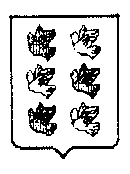 28.05.2019                                               № 203№ п/пКатегория гражданДокумент1231Дети в возрасте до 7 (семи) летсвидетельство о рождении2Дети, обучающиеся в общеобразовательных учрежденияхсправка общеобразовательного учреждения3Студенты очной формы обучениястуденческий билет 4Пенсионерыпенсионное удостоверение5Инвалиды I,II и III группысправка, подтверждающая факт установления инвалидности 6Сопровождающие инвалидов I и II группысправка, подтверждающая факт сопровождения инвалида I и II группы7Почетные граждане города Торжкаудостоверение к званию «Почетный гражданин города Торжка»1238Опекаемые детираспоряжение руководителя  Государственного казенного учреждения Тверской области «Центр социальной поддержки населения» города Торжок и Торжокского района Тверской области9Дети из учреждений для детей-сирот и детей, оставшихся без попечения родителейсписок, утвержденный руководителем  учреждения для детей-сирот и детей, оставшихся без попечения родителей10Лица, награжденные нагрудным знаком «Почетный донор России», не являющиеся пенсионерами удостоверение к нагрудному знаку «Почетный донор России»11Дети из многодетных и малообеспеченных семейудостоверение многодетной семьи № п/пКатегория гражданРазмер льготк ценам на услуги11Сопровождающие инвалидов I и II группы100%